Kuchynskyi Oleksandr OleksandrovichExperience:Documents and further information:Seamans book, National passport, Foreign passport, Certificate of competency,  Endorsemen, Basic Safety Training, STCW-95Advanced, Training in Fire Fighting, Proficiency in Survival craft, Oil Tanker Familiarition, Crude Oil Washing of Oil TankersCmk tank familiar/special/adv training. dominican passPosition applied for: Ordinary SeamanDate of birth: 07.06.1987 (age: 30)Citizenship: UkraineResidence permit in Ukraine: NoCountry of residence: UkraineCity of residence: BakhchisarayPermanent address: Áàõ÷èñàðàé, óë. Îñòðîâñêîãî 22, êâ. 5Contact Tel. No: +38 (095) 236-51-20 / +7 (960) 489-99-49E-Mail: lex7v7@gmail.comU.S. visa: NoE.U. visa: NoUkrainian biometric international passport: Not specifiedDate available from: 10.10.2012English knowledge: ModerateMinimum salary: 1300 $ per month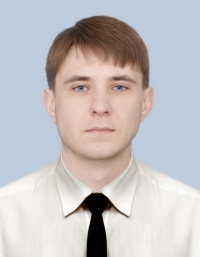 PositionFrom / ToVessel nameVessel typeDWTMEBHPFlagShipownerCrewingAble Seaman15.08.2013-15.11.2013Akademik ShatskiyScientific Vessel3211Disel3110RussiaSevMorNefteGeofizikaMarinShipServiceAble Seaman13.02.2013-28.05.2013Victoria RBulk Carrier21437Sulzer 6rta5810197Belizeworld shipping ltdMarine Ship ServicesAble Seaman13.02.2013-28.05.2013Victoria RBulk Carrier21437Sulzer 6rta5810197Belizeworld shipping ltdMarine Ship ServicesOrdinary Seaman26.10.2012-13.02.2013Victoria RBulk Carrier21437Sulzer 6rta5810197BelizeWorld Shipping LtdMarine Ship ServicesOrdinary Seaman26.10.2012-13.02.2013Victoria RBulk Carrier21437Sulzer 6rta5810197BelizeWorld Shipping LtdMarine Ship ServicesAble Seaman23.04.2012-07.09.2012VictoriaBulk Carrier16536burmeister and wine5958dominicaworld shipping ltdmarine ship servicesDeck Cadet16.08.2011-14.10.2011HildaOil Product Tanker1096Magdeburg 8NVD 48A 2U-RussiaFleet of Novorossiysk Commercial Sea Por&mdash;